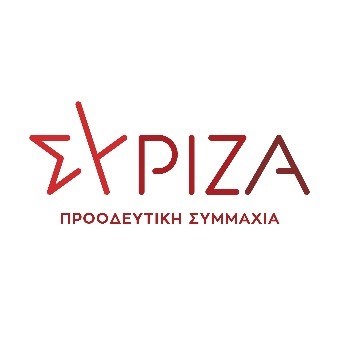 Προς το Προεδρείο της Βουλής των ΕλλήνωνΑΝΑΦΟΡΑΠρος τον κ. Υπουργό ΥγείαςΘέμα: «Περί ασθενών νοσηλευόμενων στο ΤΕΠ του Πανεπιστημιακού Γενικού Νοσοκομείου Πατρών ‘‘Παναγία η Βοήθεια’’»Ο βουλευτής Αχαΐας του ΣΥΡΙΖΑ – ΠΣ καταθέτει την υπ’ αριθμ. Πρωτ. 01/12-1-2024 ανακοίνωση με θέμα «Περί νοσηλευομένων ασθενών στο ΤΕΠ» της Ένωσης Ιατρών Νοσοκομείων Αχαΐας (Ε.Ι.Ν.Α).Σύμφωνα με την ανακοίνωση «τους τελευταίους μήνες παρατηρείται αυξημένη προσέλευση ασθενών στα νοσοκομεία της περιφερειακής ενότητας Αχαΐας λόγω και της έξαρσης των αναπνευστικών λοιμώξεων με αποτέλεσμα να έχει αυξηθεί και ο αριθμός των νοσηλευόμενων ασθενών. Εξαιτίας της έλλειψης κλινών πολλοί ασθενείς καταλήγουν να νοσηλεύονται  σε φορεία στο χώρο του Τμήματος Επειγόντων Περιστατικών (ΤΕΠ), γεγονός που δημιουργεί μία πληθώρα προβλημάτων με αντίκτυπο τόσο στους ασθενείς όσο και στο υγειονομικό προσωπικό.Αρχικά, οι συνθήκες νοσηλείας και περίθαλψης εκτός από απάνθρωπες και αναξιοπρεπείς για τους ασθενείς και τις οικογένειές τους, δεν είναι και οι δέουσες εφόσον δεν πληρούνται βασικοί κανόνες υγιεινής λόγω του συγχρωτισμού. Ενδεικτικά, μετά την εφημερία της 10ης Ιανουαρίου 2024, στα ΤΕΠ του Πανεπιστημιακού Γενικού Νοσοκομείου Πατρών «Παναγία η Βοήθεια» βρίσκονταν 41 νοσηλευόμενοι ασθενείς, αρκετοί εξ αυτών βαρέως πάσχοντες, ενώ κατά μέσο όρο μετά από κάθε γενική εφημερία παραμένουν γύρω στους 20-30. Το φαινόμενο αυτό επιτείνεται τις ημέρες γενικής εφημερίας του ανωτέρω νοσοκομείου όπου προστίθενται οι νέοι ασθενείς που εξετάζονται στο ΤΕΠ, με αποτέλεσμα πολύωρες αναμονές αλλά και δημιουργία συνθηκών επιδημιολογικής βόμβας, μιας και οι ασθενείς μαζί με τους συνοδούς τους συνωστίζονται χωρίς να υπάρχουν ούτε τα στοιχειώδη, όπως πρόσβαση σε WC, στοιβαγμένοι ο ένας δίπλα στον άλλο ειδικά σε μια περίοδο που παρουσιάζεται έξαρση των  αναπνευστικών λοιμώξεων γενικώς, και του SARS-CoV 2 ειδικότερα.Όσον αφορά στη λοιπή λειτουργία του ΤΕΠ, το έργο της εφημερίας δυσχεραίνεται σε πολλαπλά επίπεδα, καθιστώντας τις συνθήκες επισφαλείς τόσο για τους ασθενείς όσο και για το προσωπικό που εργάζεται σε συνθήκες εντατικοποίησης της δουλειάς, ακροβατώντας μεταξύ εξυπηρέτησης των ήδη  νοσηλευόμενων και των υπό εξέταση νέων ασθενών .Ειδικά αν αναλογιστούμε πως το υπάρχον προσωπικό που δουλεύει αγόγγυστα με πολλές χρωστούμενες άδειες και χωρίς ρεπό δεν επαρκεί να εξυπηρετήσει τις ανάγκες του τμήματος για την εξυπηρέτηση των ασθενών που προσέρχονται στα ΤΕΠ τις μέρες της γενικής εφημερίας. Αποτέλεσμα είναι να σημειώνεται μεγάλη καθυστέρηση στη διεκπεραίωση (έγκαιρη διάγνωση και αντιμετώπιση) των νέων περιστατικών της εφημερίας. Με βάση τα παραπάνω είναι εμφανές ότι οι συνθήκες εργασίας του ιατρονοσηλευτικού προσωπικού του ΤΕΠ του προειρημένου νοσοκομείου είναι ιδιαίτερα δύσκολες σε σημείο που μπορεί να καθιστούν επισφαλή τη σωστή διαχείριση των περιστατικών και κατ’ επέκταση την εύρυθμη λειτουργία της εφημερίας. Ανάλογη εικόνα παρατηρείται και  στο Γενικό  Νοσοκομείο Πατρών ‘‘Άγιος Ανδρέας’’».Σύμφωνα με την ίδια ανακοίνωση τα αίτια αυτής της απαράδεκτης κατάστασης είναι η υποβάθμιση και υποχρηματοδότηση του ΕΣΥ, η ανεπάρκεια της πρωτοβάθμιας φροντίδας υγείας και η υποστελέχωση και υπολειτουργία των νοσοκομειακών δομών ειδικά των περιφερειακών, ενώ συνεχίζονται οι μετακινήσεις ιατρικού προσωπικού προς το νοσοκομείο του Πύργου αλλά και του Αιγίου εδώ και μια τριετία με την επίκληση των έκτακτων συνθηκών.Η ανακοίνωση καταλήγει τονίζοντας ότι «η κατάσταση αυτή προσβάλλει την ανθρωπιά μας και υποβιβάζει τους ασθενείς και τις οικογένειές τους. Δεν ανεχόμαστε τέτοιες συνθήκες περίθαλψης για τους ασθενείς ούτε τέτοιες συνθήκες εργασίας για τους συναδέλφους μας» και ζητεί από τη Διοίκηση του προαναφερόμενου νοσοκομείου, την 6η ΥΠΕ και τον Υπουργό Υγείας «δημόσιο και δωρεάν Σύστημα Υγείας με αποκλειστικά κρατική χρηματοδότηση, γενναία αύξηση της κρατικής χρηματοδότησης για την υγεία, ενίσχυση των νοσοκομειακών δομών και της πρωτοβάθμιας φροντίδας υγείας με μόνιμο ιατρονοσηλευτικό και λοιπό προσωπικό με κατεπείγουσες διαδικασίες» Επισυνάπτεται η σχετική ανακοίνωση.Αθήνα,  17 Ιανουαρίου 2024Ο  καταθέτων  βουλευτήςΠαναγιωτόπουλος Ανδρέας